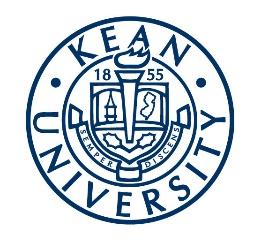 Untenured Faculty Research Initiative (UFRI)APPLICATION for 2022-2023 Academic YearAPPLICANT INFORMATIONName: 	Department:  	Years at Kean: 	PROPOSAL INFORMATIONProposal Title (100 characters)  	Field of Research: 	(If yes, please identify the research type below)	Proposal Abstract - MAXIMUM ONE PAGE(Must include a concise statement of the proposal goal; importance and significance of project; and broader impacts and/or benefits to Kean University) 	C.   PROPOSAL DESCRIPTION		Objectives and Outcomes - MAXIMUM TWO PAGES		(Clearly state the objectives and expected outcomes for this project)		Procedures and Methods		(Describe in detail the procedures and methods you will use)		Timeline	      (Discuss how you will complete your project within the grant period, and how it fits within the larger context of your research)		Qualifications/Publications - MAXIMUM of 5 most closely related to the proposed project(Discuss your qualification for carrying out this project. Please list your publications, exhibitions, presentations, etc. which are most closely related to proposed project)		If yes, explain: D.  PROPOSAL BUDGETIf direct cost is needed, fill in the budget shown below. Please note that the budget total cannot exceed    $400E.  Budget Justification Explain how the requested items will be used in the execution of this project)F.  Student Information: (If a student is involved in your project, please provide the information below. The student must not be involved in more than two research projects in a semester)Student Name: Email: Academic Program – Major(s) and Minor(s): GPA: Class Level:G.  HUMAN SUBJECTS(If yes, provide the date you submitted or plan to submit your study protocol for IRB review)Date:   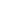 ADDITIONAL INFORMATION      Will you provide any additional documents to be shared with, and reviewed by the Committee? 
(If yes, please note that it is the applicant’s responsibility to deliver the additional materials to ORSP one week prior to the meeting date).STATEMENT       If awarded support through Released Time for Research, I understand that an interim report is due by December 15 of the award year and a final report is due by June 15 of the following year.Name 	DateProfessorAssociate ProfessorAssociate ProfessorAssociate ProfessorAssociate ProfessorAssociate ProfessorAssistant ProfessorLibrarianProfessional StaffProfessional StaffProfessional StaffArchitecture/DesignArchitecture/DesignArchitecture/DesignArchitecture/DesignArchitecture/DesignArchitecture/DesignAtmospheric Sciences, and Ocean SciencesAtmospheric Sciences, and Ocean SciencesAtmospheric Sciences, and Ocean SciencesAtmospheric Sciences, and Ocean SciencesAtmospheric Sciences, and Ocean SciencesAtmospheric Sciences, and Ocean SciencesAtmospheric Sciences, and Ocean SciencesAtmospheric Sciences, and Ocean SciencesAtmospheric Sciences, and Ocean SciencesAtmospheric Sciences, and Ocean SciencesAtmospheric Sciences, and Ocean SciencesAtmospheric Sciences, and Ocean SciencesBusinessComputer and Information SciencesComputer and Information SciencesComputer and Information SciencesComputer and Information SciencesComputer and Information SciencesComputer and Information SciencesComputer and Information SciencesComputer and Information SciencesComputer and Information SciencesComputer and Information SciencesEngineeringEngineeringEngineeringGeosciencesGeosciencesGeosciencesGeosciencesHumanitiesLife SciencesLife SciencesLife SciencesLife SciencesLife SciencesLife SciencesMathematics and StatisticsMathematics and StatisticsMathematics and StatisticsMathematics and StatisticsMathematics and StatisticsMathematics and StatisticsMathematics and StatisticsPhysical SciencesPhysical SciencesPhysical SciencesPhysical SciencesPsychologyPsychologyPsychologyPsychologySocial SciencesSocial SciencesSocial SciencesOther SciencesOther SciencesNon-S&E FieldsNon-S&E FieldsNon-S&E FieldsNon-S&E FieldsNon-S&E FieldsNon-S&E FieldsNon-S&E FieldsNon-S&E FieldsNon-S&E FieldsIs the project research related?  YESNOBasic ResearchApplied ResearchExperimental DevelopmentTotal Days or Credits Requested:Fall SemesterSpring SemesterIs this proposal related to another pending proposal?            YESNOPrinting/Office SuppliesEducational SuppliesTravelProfessional ServicesTOTAL (cannot exceed $400)$400Does this project involve the use of human subjects?                      YESNOYESNO